Year End ReviewRadical, Rational and Composite Functions1.  	The graph of the function   is shown below.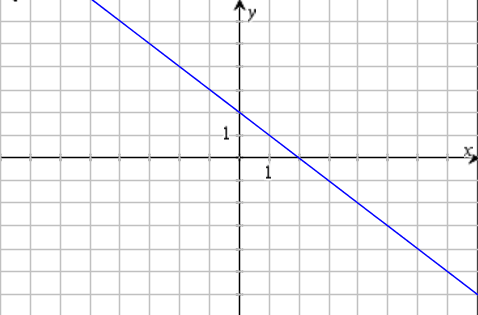 	The correct graph of    is  A.						    B.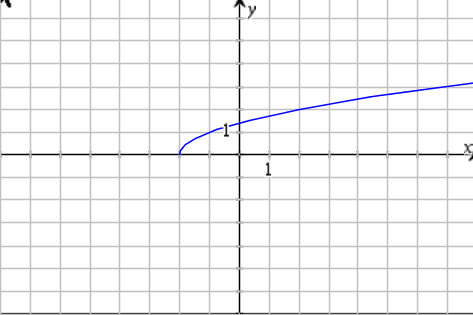 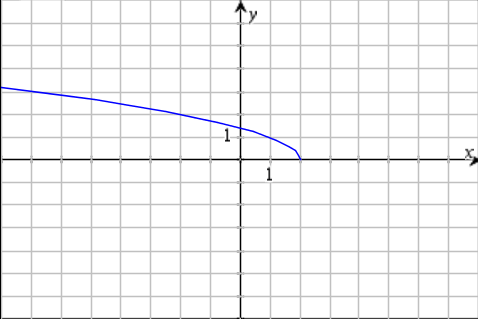   C.						      D.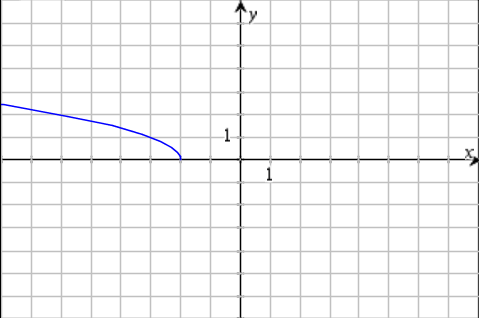 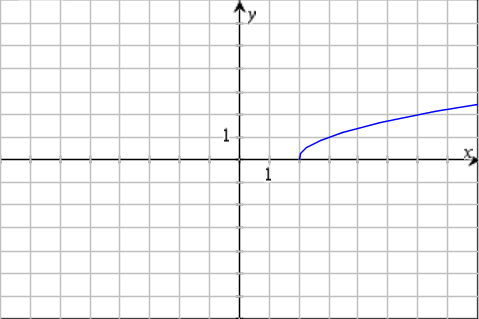 2.  Compared to the graph of  ,  the graph of   will be reflected in theA.  x-axis and translated 3 units to the  right and 5 units down.B.  y-axis and translated 3 units to the right and 5 units down.C.  x-axis and translated 3 units to the left and 5 units down.D.  y-axis and translated 3 units to the left and 5 units down.3.  The restriction on the variable for the equation   are	A.   	B.   	C.   	D.   4.  The equation    has	A.  1 solution	B.  2 solutions	C.  no solution	D.  infinitely many solutions5.  If   and   are all equal to 2, the value of   in the equation    is	A.    	B.    	C.    	D.    6.  The roots of a rational equation correspond to the _______________ of the graph of the related      related rational function.	A.  y-intercepts	B.  x-intercepts	C.  vertical asymptotes	D.  horizontal asymptotes7.  Determine the vertical asymptote of   	A.   	B.   	C.   	D.  There is no vertical asymptote.8.  The x-intercepts of   	A.   	B.   	C.   	D.   9.  As the function    approaches    from the right side, the value of the function         will be	A.  constant	B.  increasing	C.  undefined	D.  decreasing10.  The restriction on the variable of the rational function    are	A.   	B.   	C.   	D.   11.    and  			What is ?	A.   	B.   	C.   	D.    12.  If    , and if   , which of these statements could be correct?	A.   , and   	B.  , and  	C.    and  	D.    and  13.  Two functions are given.		 	         Some operations involving the given functions are as follows:	I.   	II.  	III.  	IV.          Which of the functions   have domain restrictions?	A.  II and IV only	B.  II and III only	C.  I, II, and IV only	D.  I, II, III, and IV14.  The function    undergoes an operation that results in the new function          .  The operation on   to give   was to,	A.  square  .	B.  add   to itself.	C.  take the square root of  .        	D.  multiply   by its conjugate.15.  Two graphs of functions   and   are shown.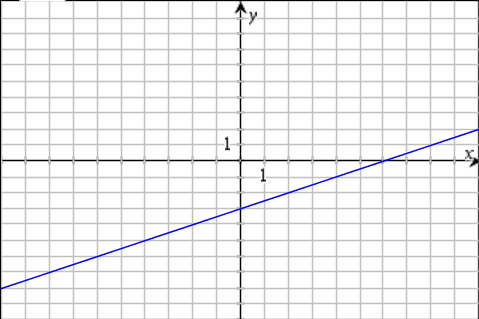 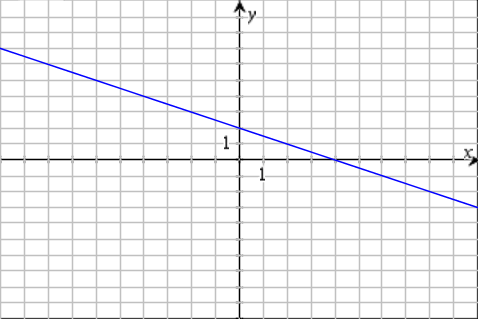 	The graph of    would be	A.						B.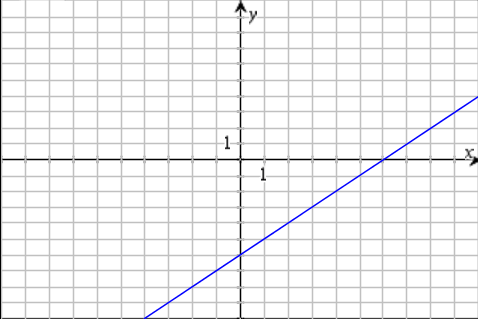 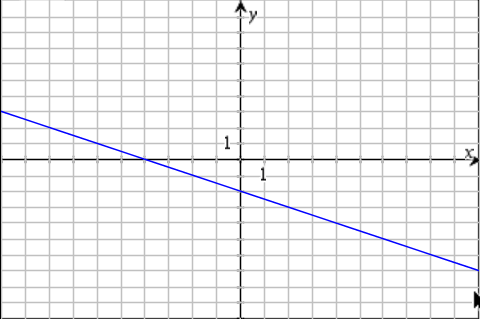 	C.						D.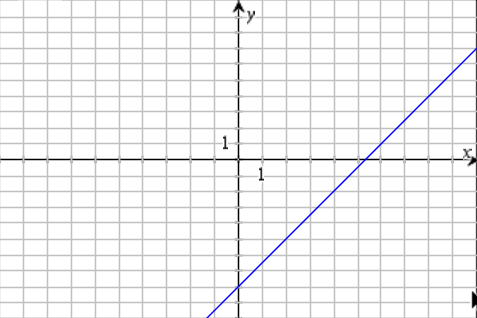 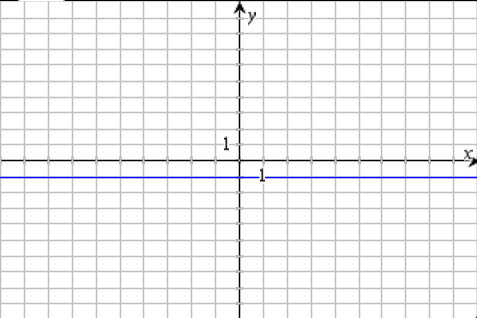 Numeric Response:1.  The radical function    has an - intercept at   .  If the graph of the function is            stretched horizontally by a factor   about the - axis, the new - intercept will be ____________.2.  The point   is on the graph of the function  .  The value of    is      _____________.3.  The real number that is exactly one-third of its square root, to the nearest hundredth, is___________.4.  The function   has an domain of   and a range of  .        The value of   is _____________.5.  The equation    has _____________ roots.6.  The solution to the equation  , rounded to the nearest tenth, is ______________.7.  If   and  , the value of   equals ______________.8.  If   and  , the -intercepts of  , stated from largest to        smallest would be ____________.9.  Given that    and  , the absolute value of   is ____________.Written Response:1.  On a clear day, the distance to the horizon, d, in kilometres, is given by  where h is the height above ground, in metres, from which the horizon is viewed.  If you can see a distance of 32.5 km from the roof of a building, how tall is the building, to the nearest tenth of a metre?2.  The point (4, y) is on the graph of  The graph is transformed into g (x) by a horizontal stretch by a factor of 2, a reflection about the x-axis, and a translation up 3 units. Determine the coordinates of the corresponding point on the graph of g (x).3.  a)	Describe two methods you could use to solve the equation  graphically.     b) 	Use one of the methods from part a) to solve the equation.4.  a)	Sketch the graph of the function .b)	Identify the domain, range, and asymptotes of the function.c)	Explain the behaviour of the function as the value of |x| becomes very large.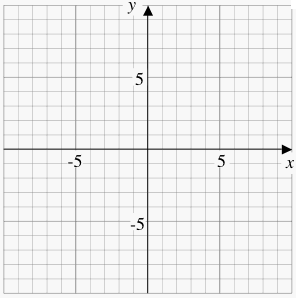 5.  Let   and  , sketch the graph of   and state its domain and range.6.  Consider the functions   and  .a)	Determine the equation of  and state the domain of  .b)	How does the graph of  behave for large values of x?